В МДОУ «Детский сад № 226» начинается подготовка к акции «За Спасибо». В рамках акции будет организован фримаркет, где каждая семья может оставить те игрушки и пособия, которые больше не интересны ребенку и взять другие игрушки. Кроме фримаркета будут организованы мастер-классы педагогов для детей с родителями. На акции будет продолжаться сбор пластиковых крышечек в рамках акции «Добрые крышечки» и сбор макулатуры в помощь приюту для животных Ковчег.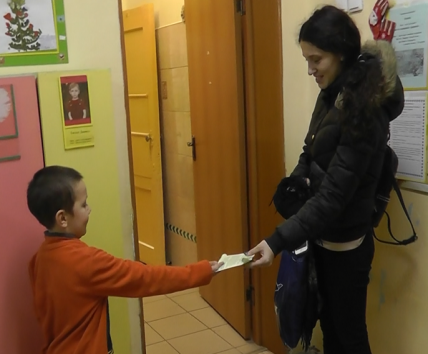 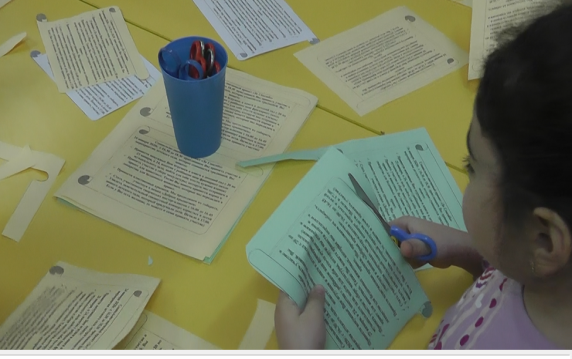 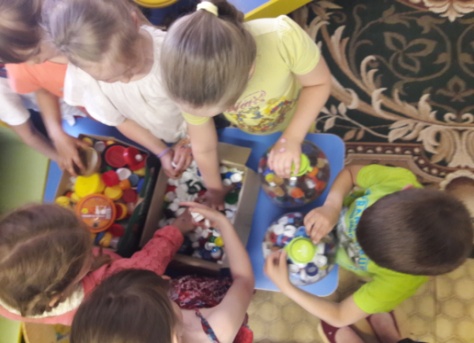 Приглашаем Вас 24 января 2020 года на акцию «За Спасибо», которая откроет свои двери в 16.00!